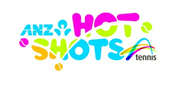 CHIRNSIDE PARK HOT SHOTS LEAGUE DATESROUND 1:		Friday 		To be advised each seasonROUND 2:		Friday 		To be advised each seasonROUND 3:		Friday 		To be advised each seasonROUND 4:		Friday 		To be advised each seasonROUND 5:		Friday 		To be advised each seasonROUND 6:		Friday 		To be advised each seasonFINALS ROUND 7:	Friday			To be advised each seasonTIMESOrange Ball Comp		Arrive 4:00pm4:15pm - 4:35pm	No.1 player v No. 1 player	(singles)				4:35pm - 4:55pm	No. 2 Player v No. 2 player	(singles)4:55pm - 5:15pm 	No. 1&2 players v No. 1&2 players (doubles)Green Ball Comp		Arrive 4:00pm4:15pm – 4:35pm	No.1 player v No. 1 player	(singles)				4:35pm - 4:55pm	No. 2 Player v No. 2 player	(singles)4:55pm - 5:15pm 	No. 1&2 players v No. 1&2 players (doubles)Yellow Ball Comp		Arrive 5:00pm5:15pm – 5:35pm	No.1 player v No. 1 player	(singles)				5:35pm - 5:55pm	No. 2 Player v No. 2 player	(singles)5:55pm - 5:15pm 	No. 1&2 players v No. 1&2 players (doubles)League Coordinator : Graeme Hill	Mobile: 0409-016-022					Email:	ghill4@bigpond.com 